Dzień III: Łąka pełna kwiatów.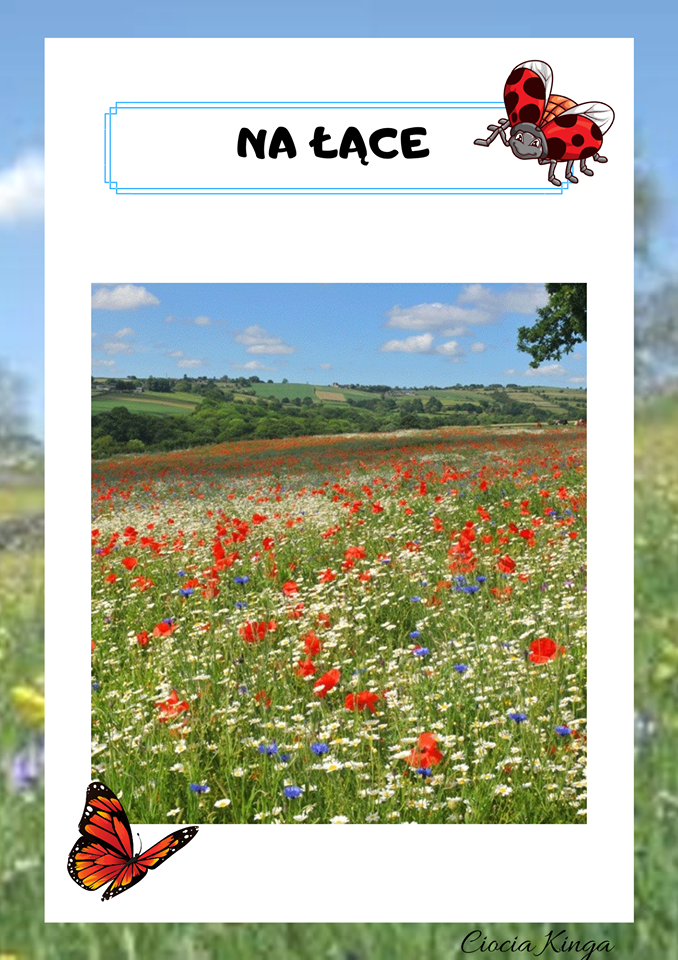 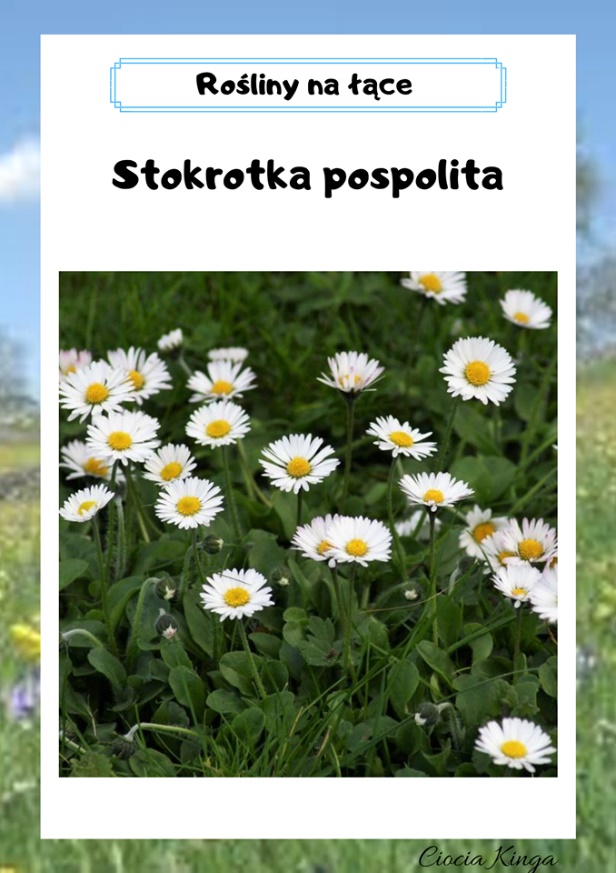 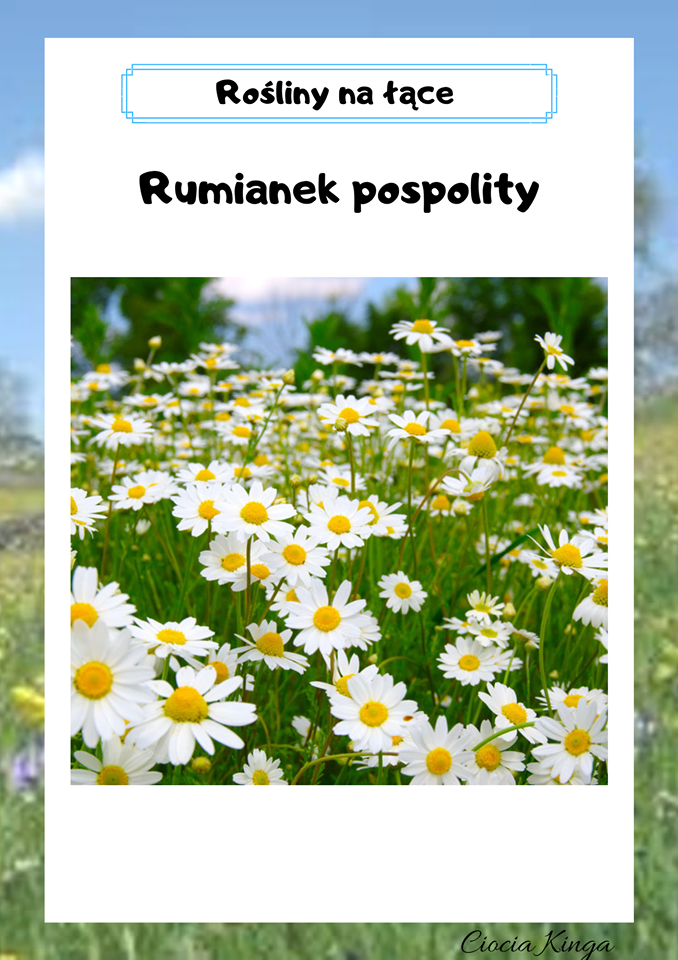 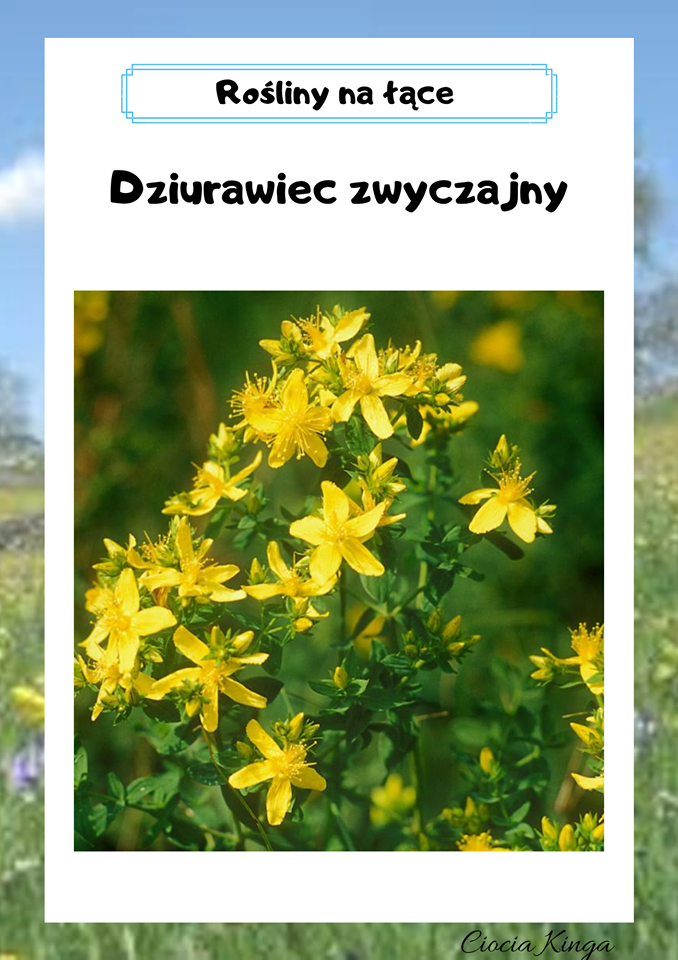 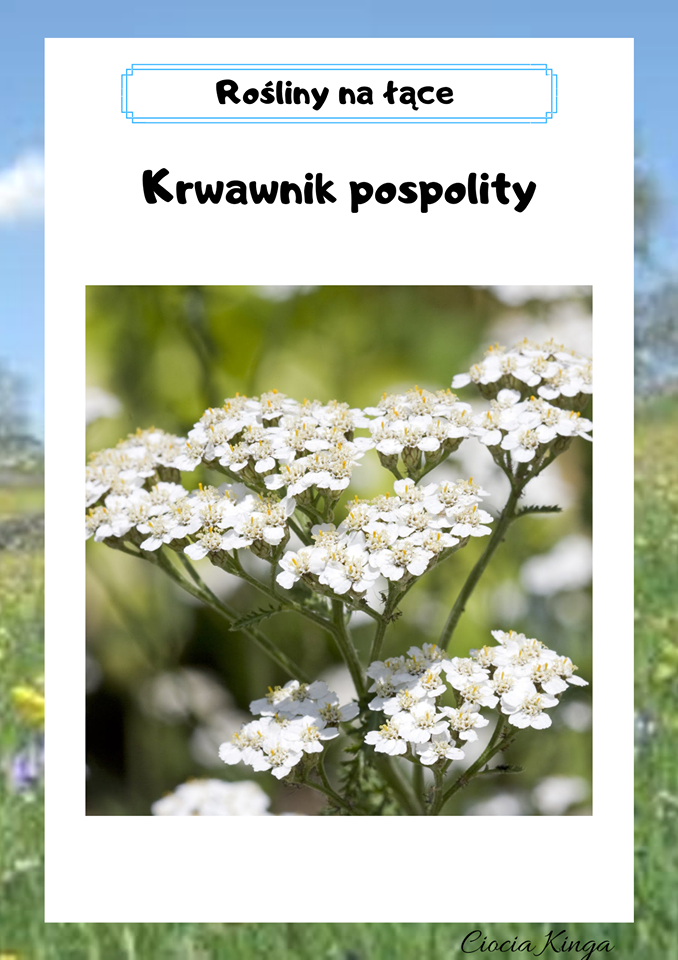 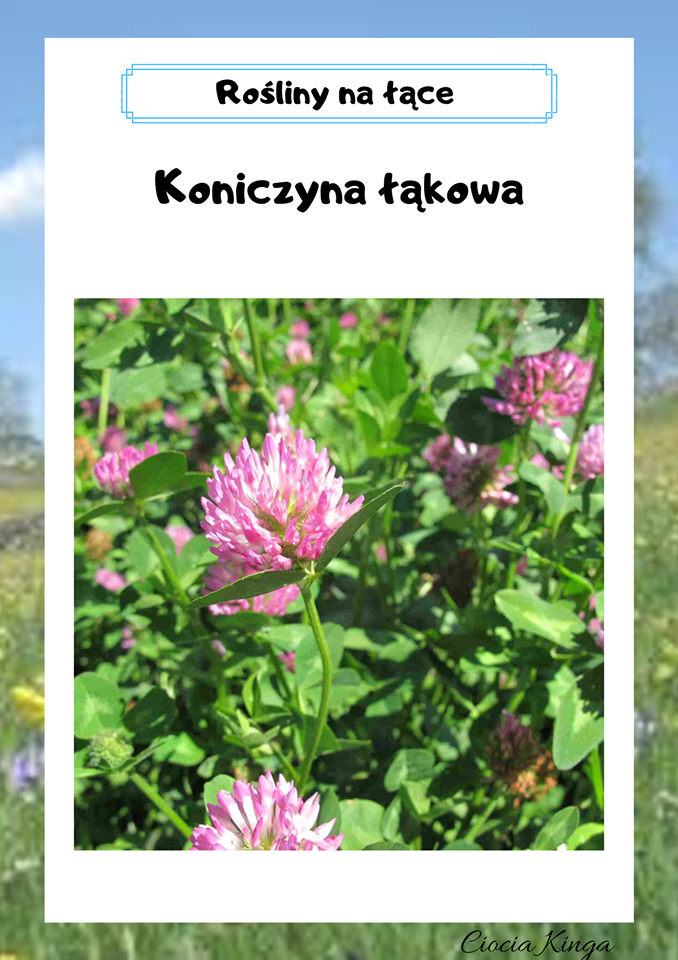 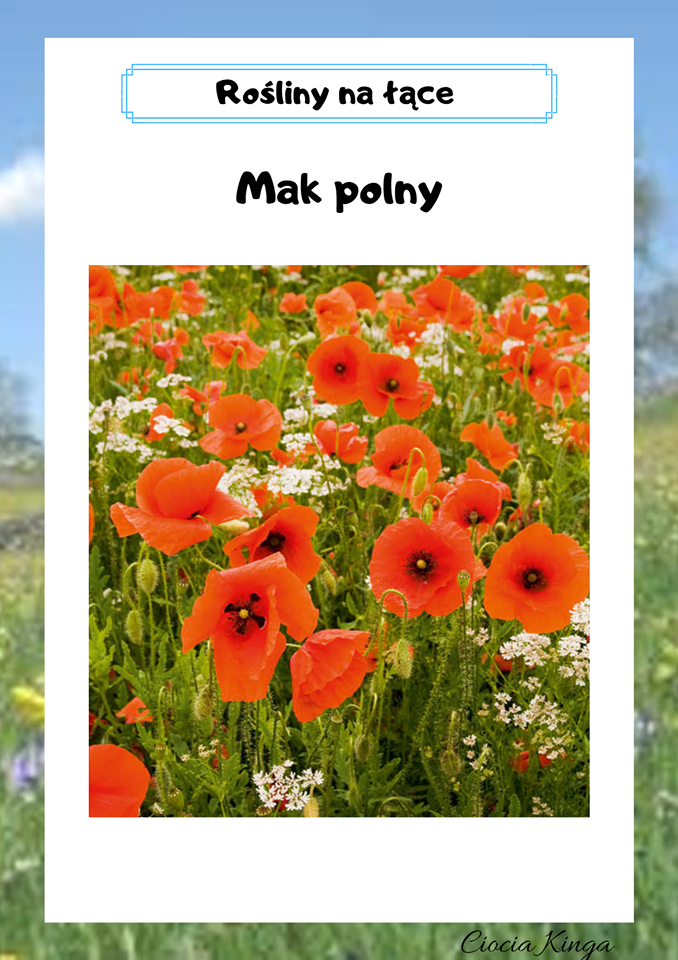 „Fasolkowe kwiaty” – zabawa matematyczna. Dziecko z ziaren fasoli układa kwiaty, które można spotkać na łące. Liczy ile fasolek wykorzystało przy układaniu kwiatka. Pod kwiatem układa tyle fasolek, ile głosek występuje w jego nazwie.Rozwiązywanie zadań z treścią.- Ania zebrała na łące 4 rumianki i 5 maków. Ile kwiatów zebrała Ania?- Karol miał 10 niezapominajek. 3 kwiaty oddał koleżance. Ile niezapominajek zostało Karolowi? itd..„Sprawne stopy” – ćwiczenia gimnastyczneZabawa ożywiająca:Dziecko biega po pokoju, na hasło przyjmuje określoną postawę i zastyga w miejscu. Hasła podawane przez rodzica:- drzewo – dziecko zatrzymuje się w rozkroku z ramionami w górze,- literka T – postawa o nogach złączonych ramiona w bok,- most – pozycja na czworakach z wyprostowanymi nogami,- literka i – dzieci w postawie o nogach złączonych ramiona w górze,Próba zdjęcia skarpet stopami.Ćwiczenia równoważne w postawie stojącej ćwiczenia powtarzamy po 3 razy:- ręce w górę, prawą stopą chwytamy skarpetę i unosimy nogę w przód lekko nad podłogę, wytrzymaj w tej pozycji 5 sekund,- ręce w górę, lewą stopą chwytamy skarpetę i unosimy nogę w przód lekko nad podłogę, wytrzymaj w tej pozycji 5 sekund,- ręce w bok, prawą stopą chwytamy skarpetę i unosimy nogę w tył lekko nad podłogę, wytrzymaj w tej pozycji 5 sekund,- ręce w bok, lewą stopą chwytamy skarpetę i unosimy nogę w tył lek-ko nad podłogę, wytrzymaj w tej pozycji 5 sekund,- ręce w bok, w prawą stopę chwytamy skarpetkę unosimy nogę w przód, podskakujemy 3 razy na lewej nodze, zmiana nogi ćwiczącej, Skarpetka leży przed stopami.- pozycja rozkrok ramiona w bok,Ruch: na 1 – podskokiem przejście do pozycji o nogach złączonych i ramiona w dół, na 2 – podskokiem przejście do rozkroku i ramiona w bok,- pozycja wykrok prawą nogą w przód, ramiona w bokRuch: na 1 – podskokiem zmiana nogi wykrocznej czyli lewa noga w przód ramiona pozostają bez zmian na 2 – podskokiem zmiana nogi wykrocznej czyli prawa noga w przód ramiona pozostają bez zmian- podskokiem obrót wokół własnej osi o 180 stopni, obracamy się raz przez prawe ramię raz przez lewe ramię.Dziecko zakłada skarpety i buty. Trzymając się za ręce  z rodzicem wykonują ćwiczenia:- wykonują przysiad cały czas trzymając się za ręce, - stojąc na jednej nodze drugą podnoszą w tył, tułów lekko pochylają do przodu, zmiana nogi.Ćwiczenie oddechowe:Dziecko naśladuje ruchy drzew podczas wiejącego wiatru. Wiatr może wiać z jednej strony, z różnym natężeniem.Karta pracy, cz. 4, s. 49. Przeczytaj zdania samodzielnie lub z pomocą rodzica. 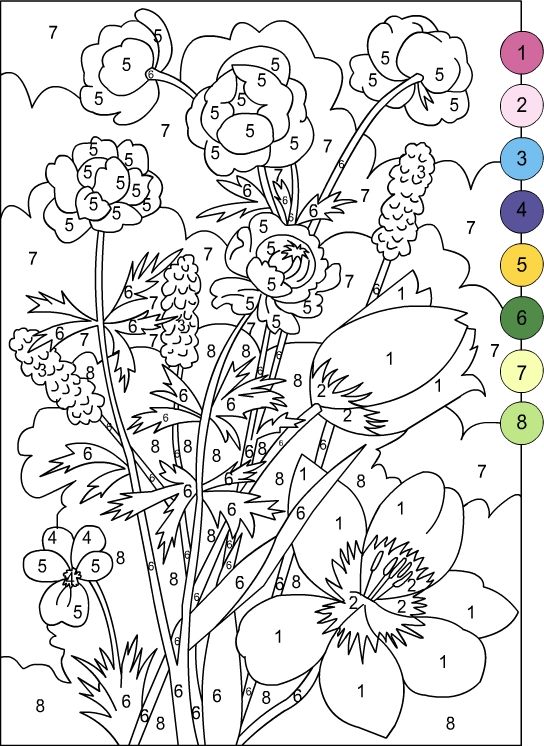 Na pewno sobie poradziciePani Renia i Pani Marta